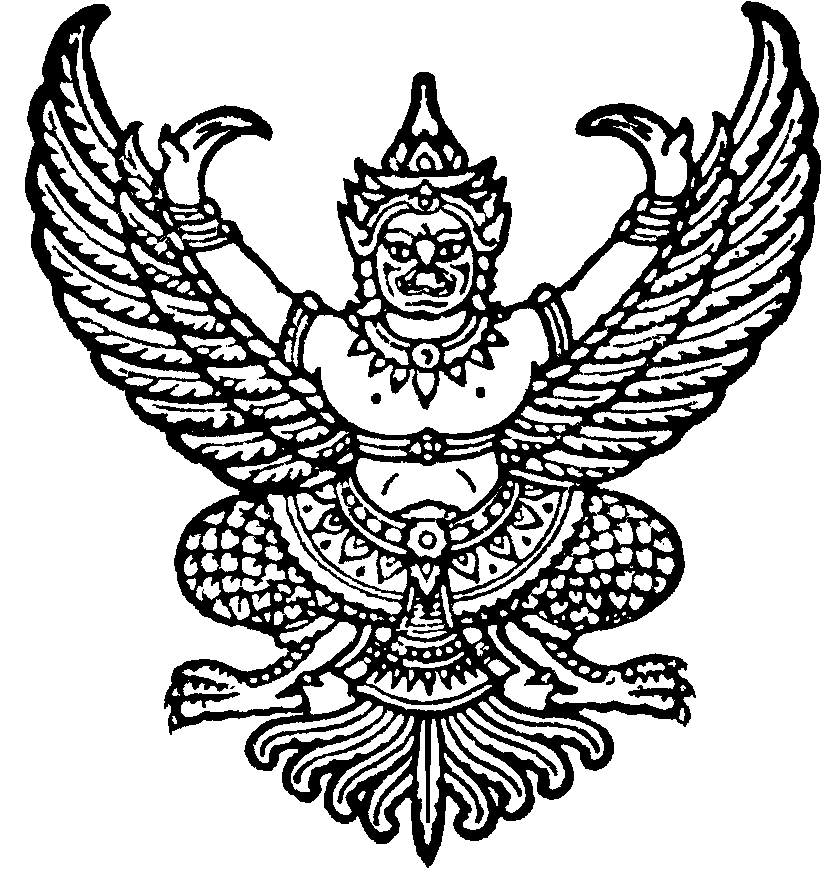 ประกาศองค์การบริหารส่วนตำบลกำปังเรื่อง  รายงานผลการติดตามและประเมินผลแผนพัฒนาองค์การบริหารส่วนตำบลกำปัง-----------------------------------		ด้วยองค์การบริหารส่วนตำบลกำปัง  ได้ดำเนินการตามแผนพัฒนาสามปี (พ.ศ.๒๕๕7-๒๕๕9)เพื่อเป็นการพัฒนาตำบลตามแนวทางการพัฒนาที่กำหนดไว้ในยุทธศาสตร์การพัฒนา  ให้มีความสอดคล้องกับสภาวะในปัจจุบัน  และเป็นไปตามความต้องการของประชาชนในท้องถิ่น		ทั้งนี้  คณะกรรมการติดตามและประเมินผลแผนพัฒนาองค์การบริหารส่วนตำบลกำปัง  ได้ดำเนินการติดตามประเมินผล  และสรุปรายงานผลการติดตามและประเมินผลแผนพัฒนาสามปี (พ.ศ.๒๕๕7-๒๕๕9)  ต่อนายกองค์การบริหารส่วนตำบลกำปัง  ซึ่งนายกองค์การบริหารส่วนตำบลกำปังได้เสนอต่อสภาองค์การบริหารส่วนตำบลกำปัง  และคณะกรรมการพัฒนาองค์การบริหารส่วนตำบลกำปังแล้วนั้น		เพื่อปฏิบัติตามระเบียบกระทรวงมหาดไทย  ว่าด้วยการจัดทำแผนพัฒนาองค์กรปกครองส่วนท้องถิ่น  พ.ศ. ๒๕๔๘  ข้อ  ๒๙  องค์การบริหารส่วนตำบลกำปังจึงขอประกาศผลการติดตามและประเมินผลแผนพัฒนาองค์การบริหารส่วนตำบลกำปัง  ประจำปีงบประมาณ พ.ศ. ๒๕๕๗ ให้ประชาชนได้รับทราบโดยทั่วกัน		ประกาศ  ณ  วันที่  ๒๖  เดือน  ธันวาคม  พ.ศ. ๒๕๕๗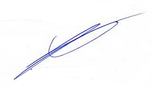 (นายมีชัย    จงสันเทียะ) 			                        นายกองค์การบริหารส่วนตำบลกำปัง